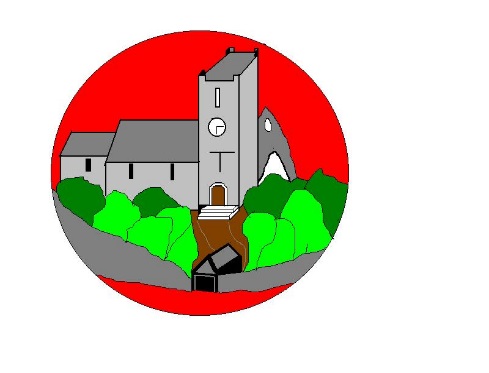                   After School Club Leader                       Person SpecificationGrade 1 Scale Point 3In addition to candidates’ ability to perform the duties of the post, the interview will also explore issues relating to safeguarding and promoting the welfare of children including: motivation to work with children and young people; ability to form and maintain appropriate relationships and personal boundaries with children and young people; emotional resilience in working with challenging behaviours; attitudes to use of authority and maintaining discipline; Any relevant issues arising from references will be taken up at interview. This organisation is committed to safeguarding and promoting the welfare of children and young people and expects all employees and volunteers to share this commitment.Essential upon appointmentDesirable upon appointment (if not attained, development may be provided for the successful candidate)Method of AssessmentKnowledgeAn understanding of and commitment to the provision of good quality childcareAn understanding of food hygiene rulesHealth and safety knowledge, including lifting and handling and fire preventionA sound understanding of safeguarding proceduresKnowledge of healthy eatingKnowledge of school policies and proceduresKnowledge of child development and learning processesApplication formReferencesSelection processExperienceSignificant experience of working with children in a play work or educational settingExperience of keeping registers/ recordsApplication formReferencesSelection processPersonal QualitiesAbility to plan, deliver and evaluate safe activities relevant to the age of the childrenOrganisational skillsAbility to work on own initiative and use common senseAbility to communicate effectively with parents and colleagues, verbally and in writingAbility to maintain confidentialityAbility to work effectively in a teamAbility to form and maintain appropriate relationships and person boundaries with children and young peopleBehaviour management skillsApplication formReferencesSelection processQualificationsCurrent first aid certificateRecognised childcare certificate (Level 2 or Level 3)Application formCertificatesSelection ProcessOther RequirementsEnhanced DBS Clearance